LISTE DES PIECES A JOINDRE A VOTRE DEMANDE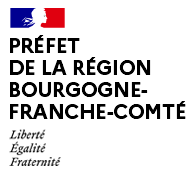 Ministère de l'Agriculture et de la souveraintete alimentairePièces à joindrePièce jointeExemplaire original du présent formulaire de demande d’aide complété et signé par un représentant légal de l'organisme ayant pouvoirJustificatif de la personne habilitée à signer la présente demande d’aideStatuts de l’organisme Bilans ou comptes de résultats IBANEtat récapitulatif du calcul du coût jour de la structure, signé par l’agent comptable ou le commissaire aux comptes de la structureAnnexe financière 